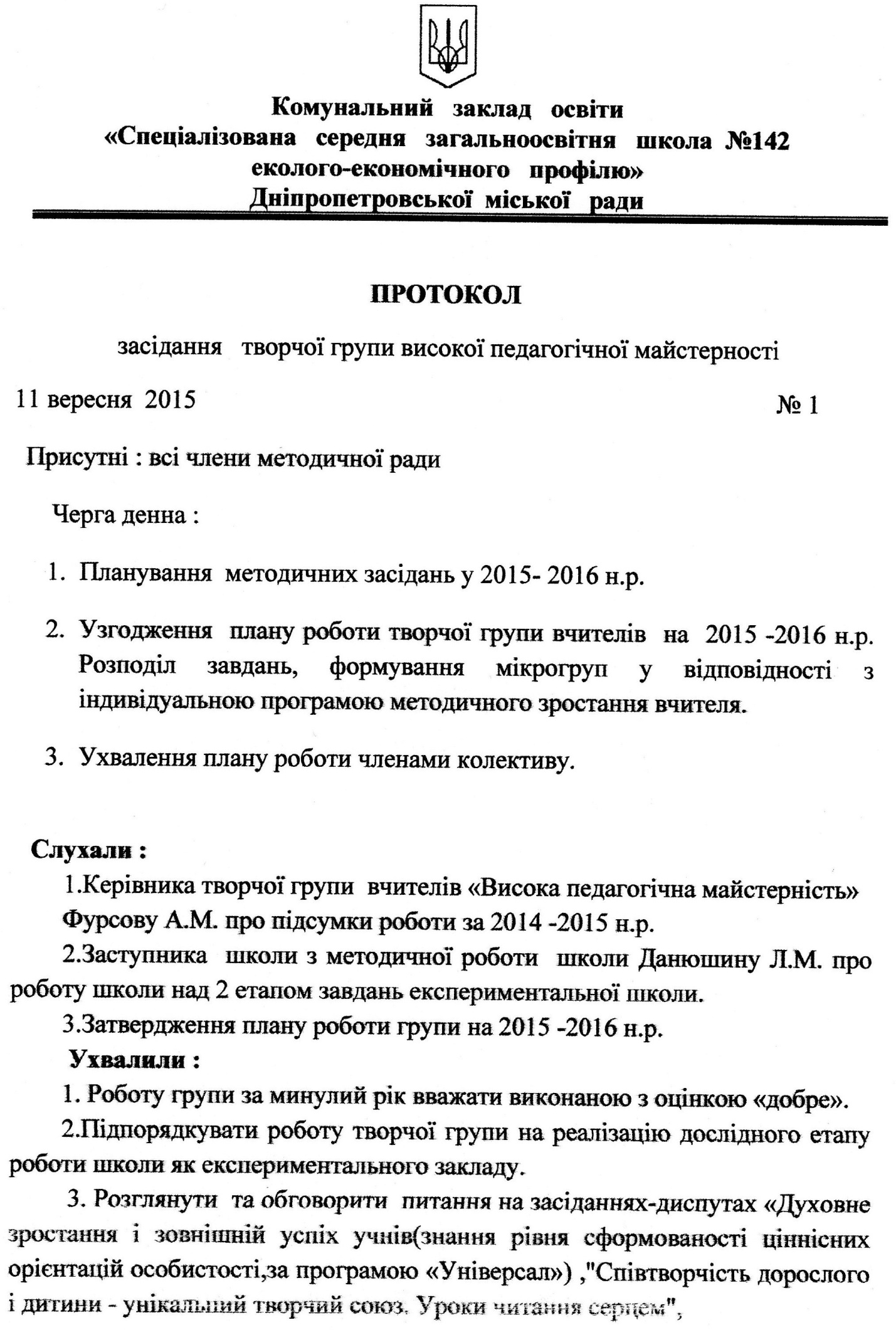     4.  Cинтезувати  елементи мистецтва у навчально- виховній роботі вчителя  як  вагомий чинник    формування  духовної культури особистості.                     Секретар                                          Фурсова .А.М.